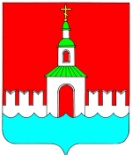   АДМИНИСТРАЦИЯ ЮРЬЕВЕЦКОГОМУНИЦИПАЛЬНОГО РАЙОНАИВАНОВСКОЙ ОБЛАСТИПОСТАНОВЛЕНИЕ	от   29.05.2013г №_276___	      г. ЮрьевецО внесении дополнений в постановление администрации Юрьевецкого муниципального района от 14.10.2010 г. №613 (ред. от 16.07.2012 г.) "Об утверждении Положения о комиссии по соблюдению требований к служебному поведению муниципальных служащих и урегулированию конфликта интересов" В соответствии с Федеральным законом от 21 ноября 2011 г. N 329-ФЗ "О внесении изменений в отдельные законодательные акты Российской Федерации в связи с совершенствованием государственного управления в области противодействия коррупции", Законом Ивановской области "О муниципальной службе в Ивановской области" (в действующей редакции),  П о с т а н о в л я е т:1. Внести дополнения в постановление администрации Юрьевецкого муниципального района N 613 от 14.10.2010(ред.от 16.07.2012г) "Об утверждении Положения о комиссии по соблюдению требований к служебному поведению муниципальных служащих и урегулированию конфликта интересов"  :1.1. дополнить п. 3.1 Приложения к постановлению следующими подпунктами:  г) «представление руководителем организационно-кадрового отдела администрации Юрьевецкого муниципального района материалов проверки, свидетельствующих:о недостоверности или неполноте представленных  муниципальным служащим сведений о доходах, об имуществе и обязательствах имущественного характера, а также сведений о доходах, об имуществе и обязательствах имущественного характера его супруги (супруга) и несовершеннолетних детей, при замещении соответствующей должности муниципальной службы;о несоблюдении  муниципальным служащим требований к служебному поведению и (или) требований об урегулировании конфликта интересов;д) поступившее в подразделение кадровой службы администрации муниципального района по профилактике коррупционных и иных правонарушений либо должностному лицу администрации муниципального района, ответственному за работу по профилактике коррупционных и иных правонарушений:обращение гражданина, замещавшего в администрации муниципального района должность, предусмотренную Перечнем должностей муниципальной службы Юрьевецкого района, замещаемых  должности муниципальной службы  , в течение двух лет после освобождения от которых и увольнения с муниципальной службы   гражданин имеет право замещать должности, а также выполнять работу на условиях гражданско-правового договора в коммерческих и некоммерческих организациях, если отдельные функции муниципального управления этими организациями входили в должностные (служебные) обязанности муниципального служащего  , с согласия комиссии по соблюдению требований к служебному поведению муниципальных служащих   и урегулированию конфликта интересов, утвержденным  постановлением администрации Юрьевецкого муниципального района;заявление  муниципального служащего о невозможности по объективным причинам представить сведения о доходах, об имуществе и обязательствах имущественного характера своих супруги (супруга) и несовершеннолетних детей;е) представление руководителя  структурного подразделения администрации муниципального района или любого члена комиссии, касающееся обеспечения соблюдения муниципальным служащим требований к служебному поведению и (или) требований об урегулировании конфликта интересов либо осуществления в органе местного самоуправления мер по предупреждению коррупции.»1.2. п. 3.27. дополнить словами:«Комиссия не рассматривает сообщения о преступлениях и административных правонарушениях, а также анонимные обращения, не проводит проверки по фактам нарушения служебной дисциплины.»2. Опубликовать данное постановление в районной газете "Волга" и разместить на официальном сайте администрации Юрьевецкого муниципального района.3. Контроль за исполнением настоящего постановления оставляю за собой.Глава администрации района                                                             А.А.Соколов